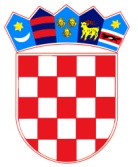 REPUBLIKA HRVATSKADUBROVAČKO-NERETVANSKA ŽUPANIJAGRAD DUBROVNIKUpravni odjel za kulturu i baštinuKLASA:612-01/18-02 /16URBROJ: 2117/01-14-18-01Dubrovnik, 18. prosinca 2018.PROCJENA POTREBA ZA ODREĐIVANJE PRIORITETNIH PODRUČJA JAVNIH POTREBA U KULTURI(OPIS POSTOJEĆEG STANJA, PRIKUPLJANJA I ANALIZA PODATAKA, PRIORITETI)UVOD Kultura je najvažnija karakteristika čovjeka i ljudskog društva. Ona se određuje kao sveukupnost stvaralaštva, koje je čovjek otkrio i razvio u svom evolutivnom razvoju. Kultura se često promatra kroz prizmu sveukupnih materijalnih i duhovnih vrijednosti, koje je čovjek stvorio i koje mu služe za pokoravanje prirodnih sila, unapređenje proizvodnih i zadovoljenje drugih ljudskih potreba. Materijalnu kulturu čine proizvodna sredstva i ostala materijalna dobra, a duhovna kultura obuhvaća: moral, religiju, umjetnost, filozofiju, znanost i običaje. Kultura prožima većinu našeg života, determinirajući naše norme, vjerovanja i cjelokupan sustav vrijednosti koje baštinimo.Nacionalna kulturna politika uvelike utječe na lokalne kulturne politike, napose u dijelu legislative i financiranja te pri određivanju stručnih i umjetničkih standarda i kriterija. Zakon o ustanovama, Zakon o upravljanju javnim ustanovama u  kulturi i Zakon o financiranju javnih potreba u kulturi, opći su propisi koji definiraju normativni okvir u pogledu financiranja kulture i upravljanja javnim sektorom.  Zakon o ustanovama posebno je važan za oblikovanje lokalne kulturne politike jer utvrđuje odgovornost osnivača za upravljanje i financiranje ustanova u kulturi. Zakon o kulturnim vijećima definira obvezu gradova da osnivaju kulturna vijeća. Lokalne kulturne politike, a posebno djelatnost pojedinih institucija, rukovode se pojedinačnim sektorskim propisima u pojedinim djelatnostima kao što su arhivi, knjižnice, muzeji, kazališta i glazbeno-scenska djelatnost, audiovizualna djelatnost, zaštita i očuvanje kulturnih dobara. Posebno treba istaknuti važnost Zakona o zaštiti i očuvanju kulturnih dobara, između ostalog zbog toga što se njime uređuje naplata spomeničke rente, koja u slučaju Dubrovnika predstavlja značajan prihod lokalnog proračuna. Zakon o obnovi ugrožene spomeničke cjeline Dubrovnika donesen je radi osiguranja posebnih uvjeta za trajno očuvanje i obnovu povijesno-kulturnih dobara te otklanjanja uzroka ugrožavanja njegovih spomeničkih vrijednosti što se posebno odnosilo na zaštitu od potresa. To je jedinstven zakon jer nijedan drugi lokalitet u Republici Hrvatskoj nije na sličan način istaknut donošenjem posebnog zakona. Konvencija o zaštiti svjetske kulturne i prirodne baštine (NN, Međunarodni ugovori 12/93) još je jedan poseban propis važan za oblikovanje lokalne kulturne politike. Među posebne propise ubraja se i Pravilnik o organiziranju, financiranju i donošenju programa festivala Dubrovačke ljetne igre, kojim se uređuje djelovanje tog nacionalnog festivala. Djelovanje svih kulturnih subjekata Grada usklađeno je s nacionalnim zakonodavnim okvirima, ovisno o tipu organizacije i vrsti aktivnosti (javna ustanova, udruga u kulturi, umjetnička organizacija, samostalni umjetnik), a javne ustanove u kulturi i dodatno se samoreguliraju statutima i unutarnjim pravilnicima. Referentni regulativni okvir za izvaninstitucionalni sektor su Zakon o udrugama, Uredba o kriterijima, mjerilima i postupcima financiranja i ugovaranja programa i projekata od interesa za opće dobro koje provode udruge, Zakon o Nacionalnoj zakladi za razvoj civilnog društva te Zakon o Zakladi Kultura nova.Gradovi kao jedinice lokalne samouprave u Hrvatskoj imaju vitalnu ulogu u stvaranju lokalnih kulturnih politika s obzirom na to da su, sukladno nacionalnoj zakonskoj regulativi, predstavnička tijela gradova osnivači i vlasnici javnih ustanova u kulturi, a gradski proračuni glavni izvori javnih sredstava za financiranje cjelokupnog lokalnog kulturnog sektora. Zakonodavni okvir kojim se regulira polje kulture na lokalnim razinama dodjeljuje gradovima autonomnost upravljanja lokalnim kulturnim sektorom, poglavito javnim ustanovama u kulturi kojima je jedinica lokalne samouprave osnivač.Na sjednici Gradskog vijeća Grada Dubrovnika od 29. prosinca 2014. godine usvojena je Strategija razvoja kulture Grada Dubrovnika od 2015. – 2025. godine (Strategija).  Strategija kulturnog razvoja Grada Dubrovnika bavi se primarno kulturnim i umjetničkim stvaralaštvom i proizvodnjom što uključuje i kreativne industrije i kulturni turizam, zaštitom i očuvanjem kulturnih dobara te upravljanjem kulturnim dobrima.  Posebna važnost pridana je interakciji kulture s drugim područjima (obrazovanje, turizam, poduzetništvo, prostorno uređenje i urbano planiranje, komunalno gospodarstvo itd.), s naglaskom na kontinuitet u budućem održivom korištenju kulturnih resursa kako bi se sačuvale sve vrijednosti koje grad Dubrovnik posjeduje. Na taj način kultura je shvaćena kao jedna od osnovnih poluga njegovog razvoja što proizlazi već iz same činjenice da je njegova povijesna jezgra uvrštena 1979. godine na UNESCO-ov popis svjetske kulturne i prirodne baštine, pa se i razvoj Grada promatra s tog polazišta.1.1. CILJEVI I SVRHA JAVNIH POTREBA U KULTURIOsnovni akt kojim se definira lokalna kulturna proizvodnja, tj. kulturne aktivnosti koje sufinancira i podržava Grad Dubrovnik jest Strategija razvoja kulture Grada Dubrovnika od 2015. – 2025. godine. Sa Strategijom je usklađen Program javnih potreba u kulturi Grada Dubrovnika, kao temeljni godišnji akt Upravnog odjela za kulturu i baštinu Grada Dubrovnika. Ostali akti kojima se izravno uređuje područje kulture na lokalnoj razini su Odluka o osnivanju kulturnih vijeća Grada Dubrovnika, Pravilnik o postupku donošenja Programa javnih potreba u kulturi Grada Dubrovnika te Kriteriji Kulturnog vijeća za vrednovanje javnih potreba u kulturi Grada Dubrovnika. Program javnih potreba u kulturi Grada Dubrovnika donosi se na temelju zakonskih odredbi o utvrđivanju i osiguravanju sredstava za razvoj i unaprjeđenje kulturnog života, u skladu s ustrojem državne uprave i lokalne samouprave u Republici Hrvatskoj. Programom javnih potreba u kulturi Grada Dubrovnika utvrđuju se aktivnosti, poslovi i djelatnosti u kulturi od značaja za Grad Dubrovnik, kao i za njegovu promociju na svim razinama međugradske, međužupanijske i međunarodne suradnje.Temeljni ciljevi Programa javnih potreba u kulturi u suglasju su s vizijom razvoja kulture navedenoj u Strategiji i odnose se na:održivo upravljanje kulturnom baštinom;razvijanje lokalnog kulturnog stvaralaštva i suvremene kulturne produkcije;razvijanje publike kroz približavanje kulturnog proizvoda Grada najširem građanstvu;oblikovanje kulturne politike Grada kroz podizanje razine kulturne ponude u svim gradskim kulturnim ustanovama i drugim umjetničkim organizacijama, usmjerenih prije svega na usklađivanje repertoarne politike s potrebama građana i posjetitelja Dubrovnika, kao i na kreiranje projekata koji će povećati razinu samofinanciranja.1. Održivo upravljanje kulturnom baštinom, čuvanje prostora i razvijanje infrastrukture za kulturne potrebe podrazumijeva jačanje održivog korištenja materijalne i nematerijalne kulturne baštine, unaprjeđenje upravljanja prostorom i korištenje prostornih resursa za potrebe razvoja kulture, poboljšanje postojeće i izgradnja nove kulturne infrastrukture.2. Razvijanje lokalnog kulturnog stvaralaštva i suvremene kulturne produkcije podrazumijeva poticanje kulturnog stvaralaštva jednako zanimljivog građanima  i turistima, razvitak kulturnog poduzetništva, kulturnih industrija i tradicijskih obrta, kao i osnaživanje mobilnosti i međunarodne suradnje za razvoj stvaralaštva u kulturi.3. Razvijanje publike, kulturnih potreba građana i posjetitelja Grada podrazumijeva poticanje sudjelovanja publike u razvoju kulture, kao i razvijanje projekata poticanja kulturnog turizma. 4. Oblikovanje kulturne politike Grada podrazumijeva unaprjeđenje modela upravljanja kulturom Grada, poticanje razvoja ljudskih resursa u kulturi te unaprjeđenje financiranja razvoja kulture.ANALIZA (OPIS) POSTOJEĆEG STANJA Analizom postojećeg stanja, koja u sebi sadrži sve elemente, utvrđuju se obilježja i  potrebe, kao i mogućnosti i ograničenja prilikom planiranja programa i projekata od interesa za opće dobro, odnosno utvrđivanja prioritetnih područja. 2.1. Metodologija prikupljanja podataka Osnovni izvor podataka za utvrđivanje prioritetnih područja odnosi se prvenstveno na spomenutu Strategiju razvoja kulture Grada Dubrovnika, koja je usvojena nakon detaljne analize svih značajnih dokumenata, poput zakonskih propisa, razvojnih i strateških dokumenata, kao i programa svih razina, posebno lokalnih. Nadalje, korišteni su i javno dostupni podatci. Također, analizirani su i podatci o dosadašnjoj suradnji s organizacijama civilnog društva i ostalih dionika kulturnog života Grada (kvantitativni pokazatelji, obrada statističkih podataka), postojeći projekti/programi istog i/ili sličnog sadržaja, kao i preporuke Kulturnih vijeća Grada Dubrovnika.   2.2.  Temeljni dokumenti razvoja kulture Grada DubrovnikaZakon o ustanovama (NN 76/93, 29/97, 47/99, 35/08), Zakon o upravljanju javnim ustanovama u  kulturi (NN 96/01), Zakon o financiranju javnih potreba u kulturi (NN 47/90, 27/93, 38/09), Zakon o kulturnim vijećima (NN 48/04, 44/09, 68/13), Zakon o obnovi ugrožene spomeničke cjeline Dubrovnika (NN 21/86, 26/93, 33/89, 128/99, 19/14), Zakon o zaštiti i očuvanju kulturnih dobara (NN 69/99., 151/03., 157/03., 100/04., 87/09., 88/10., 61/11., 25/12., 136/12. i 157/13.), Zakon o udrugama (NN 74/14), Uredba o kriterijima, mjerilima i postupcima financiranja i ugovaranja programa i projekata od interesa za opće dobro koje provode udruge (NN 26/2015), Pravilnik o organiziranju, financiranju i donošenju programa festivala Dubrovačke ljetne igre (NN 58/11).Osim toga, pod dokumentima razvoja kulture u širem smislu podrazumijevaju se i strategije, planovi, programi i izvješća koje se donose prema posebnim propisima u pojedinim sektorima za pojedine sastavnice okoliša i opterećenja.Dokumenti iz područja kulture i baštine Grada Dubrovnika: Strategija razvoja kulture Grada Dubrovnika od 2015. – 2025. godine Odluka o osnivanju Kulturnih vijeća Grada Dubrovnika (''Službeni glasnik Grada Dubrovnika'', br. 2/18)Pravilnik o postupku donošenja Programa javnih potreba u kulturi Grada Dubrovnika (''Službeni glasnik Grada Dubrovnika'', br. 23/18.)Kriteriji Kulturnog vijeća za vrednovanje javnih potreba u kulturi Grada Dubrovnika (donose ga Kulturna vijeća Grada Dubrovnika)Proračun Grada Dubrovnika (na godišnjoj razini)Program javnih potreba u kulturi Grad Dubrovnika (na godišnjoj razini)Pregled izvršenja Programa javnih potreba iz prethodne godine (na godišnjoj razini). 2.3. Sudionici u provedbi pitanja razvoja kulture Grada Dubrovnika Sukladno zakonskim ovlastima, Upravni odjel za kulturu i baštinu Grada Dubrovnika (UOKB) obavlja poslove u svezi s redovitim funkcioniranjem sustava kulture koji uključuju financiranje, praćenje osmišljavanje i provođenje kulturnih programa, analize i evaluaciju programa, projekata i manifestacija. Uz osnovni opseg djelatnosti, Upravni odjel za kulturu i baštinu ima važnu ulogu u pokretanju strateških pomaka u kulturi Grada, poput izrade Strategije razvoja kulture Grad Dubrovnika i/ili koordiniranja procesa pripreme kandidature Dubrovnika za Europsku prijestolnicu kulture 2020. godine. Budući da se opći razvoj Grada Dubrovnika uvelike oslanja na kulturu, pojedina razvojna pitanja moraju se rješavati u suradnji s drugim gradskim administrativnim odjelima odnosno institucijama. Prvenstveno su to pitanja vezana uz ostale društvene djelatnosti te turizam, EU fondove, prostorno uređenje/urbano planiranje odnosno poduzetništvo. Upravni odjel za obrazovanje, sport, socijalnu skrb i civilno društvo važan je partner u provedbi različitih aktivnosti umjetničkog i kulturnog obrazovanja te u financiranju udruga civilnoga društva koje se bave područjima kulture i baštine. Poslove vezane uz turizam i poduzetništvo obavlja Upravni odjel za poduzetništvo, turizam i more. Kako je najveća turistička koncentracija upravo u staroj gradskoj jezgri, spomeniku nulte kategorije, više je nego očita poveznica turizma, poduzetništva i kulture. Upravni odjel za urbanizam, prostorno planiranje i zaštitu okoliša obavlja upravne, stručne i administrativne poslove iz područja urbanizma, prostornog planiranja i zaštite okoliša, a budući da je povijesna jezgra Dubrovnika UNESCO-ov spomenik svjetske kulturne baštine, poslovi vezani uz prostorno planiranje i urbanizam nužno moraju uzeti u obzir posebnost kulturnog i baštinskog sektora. To uključuje i prostor izvan gradske jezgre – ne samo zbog statusa UNESCO-ovog spomenika što uključuje i prostor oko stare gradske jezgre, već i zato što je prostor oko nje još jedini potencijalni preostali prostor širenja Grada za njegove stanovnike. Stoga su razvoj kulture i razvoj poduzetništva, turizma i urbanog planiranja međusobno usko povezani, pa se može reći kako su na razini gradskog administrativnog upravljanja ključni institucionalni odjeli upravo Upravni odjel za kulturu i baštinu, Upravni odjel za poduzetništvo, turizam i more te Upravni odjel za urbanizam, prostorno planiranje i zaštitu okoliša.Iako se kroz svoje promotivne aktivnosti Turistička zajednica grada Dubrovnika (TZGD) uvelike naslanja na kulturu (znamenitosti, povijesna jezgra, kulturna baština, sakralni objekti, autohtoni suveniri, tradicionalni proizvodi, tradicionalni nakit itd.), ona nema specijalizirane programe podrške za taj sektor (kao što ima za ruralni i kongresni turizam te kružna putovanja). Stoga je uloga TZGD-a jedna od ključnih upravo u upravljanju povijesnom jezgrom, ali i širim područjem Dubrovnika u smislu razvoja turizma odnosno budućeg kulturnog turizma.Razvojna agencija grada Dubrovnika d.o.o. (DURA) pruža potporu pripremi i provedbi domaćih i međunarodnih projekata od ekonomskog, društvenog i kulturnog značaja za razvoj Grada Dubrovnika. Iako DURA nije specijalizirana za područje kulture, u sklopu projekata koje provodi svoje mjesto nalaze i kulturni projekti (npr. poduzetnički inkubator „Tvornica ideja“, EUPLETT program,  usmjeren na urbano planiranje u svrhu osnaživanja lokalne zajednice u mreži gradova prijatelja, a djelomice se tiče i stjecanja kulturnih kompetencija). UZ DURA-u, važnu ulogu u potpori razvoju projekata ima i Županijska razvojna agencija DUNEA.Osnovni model upravljanja lokalnim kulturnim sektorom ne razlikuje se znatnije od nacionalne razine, a uključuje interakciju triju glavnih razina: zakonodavnog/predstavničkog tijela, izvršnog tijela/vlasti, savjetodavnih tijela te kulturnog sektora. Predstavničko tijelo, Gradsko vijeće Grada Dubrovnika, donosi glavne normativne akte te provodi odredbe nacionalnih zakona u kulturi koji propisuju način funkcioniranja kulturnih ustanova na lokalnim razinama. Tako Gradsko vijeće osniva javne ustanove u kulturi, donosi prethodne suglasnosti na statute ustanova  te imenuje i razrješava predstavnike Grada u tijelima javnih ustanova i ustanova kojih je osnivač Grad. Valja naglasiti da u  Dubrovniku djeluju javne ustanove u kulturi na koje predstavničko tijela Grada Dubrovnika ne polaže isključiva osnivačka prava.Javnim ustanovama u kulturi kojima je osnivač ili vlasnik Grad Dubrovnik upravljaju upravna vijeća sastavljena od tri ili pet članova, od kojih većinu imenuju predstavnička tijela osnivača ili vlasnika iz reda uglednih kulturnih i umjetničkih djelatnika, a ostale članove iz svojih redova biraju stručni djelatnici tih ustanova, odnosno umjetničko osoblje, ako posebnim zakonom nije određeno drukčije. Gradsko vijeće imenuje ravnatelje javnih ustanova u kulturi kao i dirigenta Simfonijskog orkestra na prijedlog upravnih vijeća ustanova i po pribavljenom mišljenju stručnog, odnosno umjetničkog osoblja tih ustanova te nadležnog Kulturnog vijeća.Za grad od 42.600 stanovnika, u Dubrovniku djeluje veliki broj kulturnih institucija što uključuje dvanaest javnih ustanova kojima je osnivač Grad Dubrovnik, kao i stotinjak udruga iz područja kulture te velik broj samostalnih umjetnika (među kojima je osamdesetak članova HDLU-a Dubrovnik). Kulturni sektor Grada Dubrovnika segmentiran je na dva registra, institucionalni i izvaninstitucionalni (odnosno, proračunski korisnici i korisnici proračuna) te prema pojedinim kulturnim djelatnostima. Dodatno, institucionalni kulturni sektor čine ustanove kojima je osnivač Republika Hrvatska, Županijska skupština Dubrovačko-neretvanske županije  i one čija osnivačka prava dijele država i Grad. To su Državni arhiv u Dubrovniku, Hrvatski restauratorski zavod, Restauratorski odjel Dubrovnik, Zavod za prostorno uređenje Dubrovačko-neretvanske županije, Konzervatorski odjel Ministarstva kulture u Dubrovniku te Zavod za povijesne znanosti HAZU.Dubrovačke ustanove u kulturi su: Dubrovačke ljetne igre, Folklorni ansambl Linđo, Dubrovački simfonijski orkestar, Kazalište Marina Držića, Dubrovački muzeji Dubrovnik, Muzej Domovinskog rata, Umjetnička galerija Dubrovnik, Prirodoslovni muzej, Dom Marina Držića, Dubrovačke knjižnice, Kinematografi Dubrovnik, Zavod za obnovu Dubrovnika.Vjerske organizacije važni su dionici u kulturi Grada Dubrovnika. Katolička crkva posjeduje značajne kulturne resurse od crkvenih objekata s neprocjenjivim samostanskim prostorima, crkvama, bibliotekama, arhivima te muzejskim zbirkama.  Uz Katoličku crkvu, u dubrovačkoj povijesnog jezgri nalaze se židovska sinagoga i muzej. Srpska pravoslavna crkva u Dubrovniku ima crkvu sv. Blagovijesti i muzej ikona. U povijesnoj jezgri svoje prostorije ima i Islamska zajednica.2.4. Umjetničke organizacije, udruge u kulturi i druge organizacije koje se bave    kulturnim programima registrirane za obavljanje djelatnosti iz područja kulture na prostoru Grada DubrovnikaStotinjak udruga, umjetničkih organizacija i drugih organizacija koje se bave kulturnim programima aktivno djeluje na području kulture i baštine.  U Dubrovniku su aktivne regionalne i lokalne organizacije nacionalnih strukovnih udruga poput Društva arhitekata Dubrovnik i Hrvatskog društva likovnih umjetnika Dubrovnik te ogranaka nacionalnih institucija i mreža poput Hrvatske matice iseljenika, Hrvatskog kulturnog društva Napredak i Matice hrvatske. U kontekstu održavanja kontinuirane međunarodne suradnje i odnosa, u Dubrovniku djeluje Francuska alijansa Dubrovnik, osnovana kao Udruga hrvatsko-francuskog prijateljstva, Hrvatsko-austrijsko društvo Dubrovnik, Slovensko kulturno društvo Lipa, Društvo prijatelja Armenije, Hrvatsko-rusko društvo „Umjetnost bez granica“, Društvo crnogorsko - hrvatskog prijateljstva Dubrovačko neretvanske županije te Kulturno društvo Bošnjaka Preporod. Dubrovnik je dom organizacije Društva prijatelja dubrovačkih starina (DPDS), organizacije civilnog društva čiji je rad podcrtan u Strategiji zaštite, očuvanja i održivog gospodarskog korištenja kulturne baštine Republike Hrvatske za razdoblje 2011. – 2015. godine kao model dobre prakse održivog korištenja kulturne baštine. Uz DPDS kao primjer tradicionalnog dubrovačkog društva građana koje štiti, obnavlja te prenosi iskustvo skrbi o baštini na nove generacije, Zaklada Blagog djela – Opera pia zadržava povijesnu ulogu socijalne skrbi gospodarenjem i oplemenjivanjem imovine (mahom objekata u zaštićenoj zoni povijesne jezgre) koju su Dubrovčani ostavljali za blaga djela. Među važne dionike kulturnog života treba ubrojiti i obrazovni sektor, posebno Umjetničku školu, Sveučilište u Dubrovniku i ostale visokoškolske ustanove čiji rad je detaljnije obrazložen u poglavlju Kultura i obrazovanje.Detaljni popis umjetničkih organizacija, udruga u kulturi i drugih organizacija koje se bave kulturnim programima može se pronaći na web stranici Upravnog odjela za kulturu i baštinu:https://www.dubrovnik.hr/vijesti/umjetnicke-organizacije-udruge-7547Broj udruga, umjetničkih organizacija i drugih organizacija koje se bave kulturnim programima te samostalnih umjetnika  koje se prijave na Javni poziv za predlaganje javnih potreba u kulturi je od 100 do 125, a isti ovisi o raznim faktorima, a ponajviše o lokalnim potrebama i financiranju iz drugih izvora. Iz godine u godinu tendencija je povećanja broja prijavljenih projekata, unatoč postroženju uvjeta prijave i izvješćivanja što otežava sam proces prijave.  Sukladno odredbama Pravilnika o postupku donošenja Programa javnih potreba u kulturi Grada Dubrovnika, kao i Kriterija Kulturnog vijeća za vrednovanje javnih potreba u kulturi Grada Dubrovnika, programe i projekte koji su pristigli na temelju Poziva za predlaganje Programa javnih potreba u kulturi Grada Dubrovnika, stručno ocjenjuju Kulturna vijeća Grada Dubrovnika. Financijska sredstva za ostvarivanje Programa javnih potreba u kulturi Grada Dubrovnika, osiguravaju se u Proračunu Grada Dubrovnika. Ukupan iznos raspoloživih sredstava po Javnom pozivu, kao i okvirni broj projekta/programa rezultat su dosadašnjih iskustava, odnosno broja prijavljenih projekata/programa, broja su/financiranih projekata/programa i ostvarenih iznosa. U obzir treba uzeti da Kulturna vijeća ponekad odbiju projekte/programe ukoliko isti ne ispunjavaju formalno-pravne uvjete, i/ili stručne uvjete, te ukoliko nisu korisni za lokalnu zajednicu.  2.5. Tematska područja  programa javnih potreba u kulturiProgram javnih potreba u kulturi Grada Dubrovnika usmjeren je na zaštitu umjetničkog nasljeđa i baštine, poštovanje tradicionalnih umjetničkih izraza, ali i na afirmaciju nezavisne kulturne scene i različitih kulturnih inovacija. Program se ostvaruje u suradnji javnog i privatnog sektora, u partnerstvu Grada Dubrovnika i gradskih kulturnih ustanova, umjetničkih organizacija, udruga, samostalnih umjetnika, umjetničkih obrta i ostalih kulturnih institucija. Na temelju svih prethodno navedenih analiza i mišljenja kulturnog vijeća, prioritet u osiguranju sredstava u Programu javnih potreba u kulturi Grada Dubrovnika imaju:redovna djelatnost ustanova u kulturi kojima je Grad Dubrovnik osnivač;programi kulturnih akcija, manifestacija i festivalski program;podupiranje velikog broja aktivnih udruga civilnog društva i umjetničkih organizacija; programi međunarodne kulturne suradnje;poticanje pojedinaca, društava i drugih organizacija kulture na kreativno stvaralaštvo u  glazbenoj djelatnosti, dramskoj i plesnoj umjetnosti te izvedbenim umjetnostima, muzejsko-galerijskoj djelatnosti, likovnoj umjetnosti i zaštiti i očuvanju kulturne baštine, knjižnično-izdavačkoj djelatnosti te audio-vizualnoj djelatnosti i novim medijskim kulturama. Programom javnih potreba u kulturi Grada Dubrovnika obuhvaćene su sve kulturne aktivnosti koje doprinose zadovoljavanju kulturnih potreba građana Dubrovnika, obogaćivanju kulturnoga života i podizanju kulturne ponude Grada, kao i poboljšanju materijalnih uvjeta za razvoj kulture. Dubrovnik je danas domaćin vrhunskih glazbenih, izložbenih, filmskih i kazališnih događanja, koje odlikuje visoki standard i kvaliteta primjerena ovom kulturnom središtu. Program javnih potreba u kulturi Grada Dubrovnika želi postići da se u Dubrovniku i na cijelom području Grada, uključujući prigradska naselja i otoke, tijekom cijele godine događaju raznovrsni kulturni programi koji će biti zanimljivi jednako građanima i gostima, koji će razviti svoju publiku i uključiti što veći broj građana u kulturni život Grada.  PRIORITETNA PODRUČJA Na temelju prethodno utvrđenog stanja, u sklopu Javnog Poziva, navedena su prioritetna područja. Temeljem Zakona o financiranju javnih potreba u kulturi Grad Dubrovnik svake godine objavljuje Poziv za predlaganje Programa javnih potreba u kulturi Grada Dubrovnika (u daljnjem tekstu Poziv) za kalendarsku godinu koja slijedi. Poziv ostaje otvoren do kraja kolovoza. Poziv je usklađen sa svim važećim zakonskim propisima i razvojnim dokumentima Grada Dubrovnika. Tako je Strategija razvoja kulture Grada Dubrovnika 2015.-2025., usvojena 29. prosinca 2014. godine, odredila ciljeve kulturnog razvoja Grada koji su ugrađeni u kriterije prema kojima će se ocjenjivati predloženi programi. Sukladno strateškim ciljevima definirane su vrste djelatnosti za koje će se osiguravati financijska potpora iz Programa javnih potreba.Prijave prijedloga projekata/programa moraju obavezno obuhvatiti jedno od navedenih prioritetnih područja i to:-	programi iz područja muzejsko-galerijske djelatnosti;-	programi iz područja dramske i plesne umjetnosti te drugih izvedbenih umjetnosti;-	programi iz područja glazbe i glazbeno-scenskog stvaralaštva;-	programi iz područja likovne umjetnosti, dizajna i arhitekture;-	programi iz područja knjižne djelatnosti te izdavanja knjiga i časopisa u kulturi;-	programi poticanja kulturno-umjetničkog amaterizma;-	programi poticanja razvitka filmske i audiovizualne kulture;-	programi iz područja novih medijskih kultura te inovativnih umjetničkih i kulturnih praksi;-	programi zaštite, konzervacije i revitalizacije kulturnih dobara; -	programi afirmiranja nematerijalne kulturne baštine;-	programi poticanja i njegovanja tradicijske kulture i kulture nacionalnih manjina;-	programi poduzetništva u kulturi;-	edukativni programi u kulturi i programi razvoja publike (radionice, simpoziji i seminari, umjetnička kritika aktualnog umjetničkog stvaralaštva);-	rezidencijalni programi i programi međugradske, međužupanijske i međunarodne kulturne suradnje, poglavito suradnje među gradovima prijateljima Dubrovnika;-	kulturne manifestacije i festivalski programi;-	zajednički programi više udruga i zajednički programi udruga i kulturnih ustanova;Posebno se vrednuju i podržavaju izvansezonski kulturni projekti koji se izvode od 1. studenog do 31. ožujka.Prioritetna područja, ovisno o potrebama i obvezama, mijenjaju se odnosno nadopunjuju prilikom objave javnih poziva. Svi programi u kulturi Grada Dubrovnika trebaju imati jasnu koncepciju, težiti originalnosti, kvaliteti, inovativnosti, kulturnoj raznolikosti i suradnji, te pratiti suvremene tendencije, posebno u smislu korištenja novih tehnologija i profesionalizacije područja iz kojeg se prijavljuju. Također, očekuje se da svi prijavljeni programi stavljaju kulturne vrijednosti ispred promidžbenih i komercijalnih.          4. MJERILA USPJEŠNOSTIPravilnikom o postupku donošenja Programa javnih potreba u kulturi Grada Dubrovnika uređeni su preduvjeti za financiranje iz javnih sredstava svih dionika koji svojim programima doprinose kulturnom razvoju grada Dubrovnika (ne samo udruga i drugih organizacija civilnog društva, već i samostalnih umjetnika, ustanova u kulturi, umjetničkih organizacija te drugih pravnih i fizičkih osoba iz područja kulturnog stvaralaštva ukoliko su registrirani za obavljanje kulturne djelatnosti). Kako bi se provjerilo jesu li izdvajanja sredstava iz Proračuna Grada Dubrovnika za su/financiranje programa/projekata iz područja kulture i baštine opravdana, nužno je svake godine pratiti realizaciju tih programa putem Izvještaja (Opisnog i financijskog, uz priložene račune i bankovne izvode), ocijeniti (validirati) njihovu učinkovitost i važnost za zadovoljavanje potreba građana, Validiranje programa i ocjena njihove uspješnosti obavlja se izravno, na terenu, u trenutku provođenja pojedinih programskih akcija/manifestacija, ali i detaljnom stručnom analizom obveznih godišnjih izvješća koja pokazuju u kojoj su mjeri predloženi i prihvaćeni programi doista i ostvareni. U sklopu Izvješća, potrebno je potkrijepiti projekt statističkim podacima (broj sudionika, broj zaposlenih na projektu, fotodokumentacija, novinski članci,…). Izvješća se obvezno dostavljaju za svaki sufinancirani program, a po završetku godine Odjel izrađuje ukupan pregled izvršenja Programa javnih potreba u kulturi.5.  ZAKLJUČAKUspostava prioritetnih područja podrazumijeva kvalitetnu uspostavu održivog sustava, uspješnu koncepciju, sadržajno i praktično isprepletenih.Ciljevi koji će se ostvariti sufinanciranjem programa:organiziranje različitih projekata/programa iz područja kulture i baštineuspješna realizacija zakonskih obveza i mjera poboljšanje kulturnog života grada Dubrovnika poboljšanje kvalitete življenjaodrživi razvojPrema utvrđenim prioritetnim područjima, utvrđuje se Godišnji plan poziva za sufinanciranje programa i projekata koje provode svi dionici koji svojim programima doprinose kulturnom razvoju grada Dubrovnika.   PROČELNICA                   								Ana Hilje, dipl.oec.